ABT15EW – Energietechnik und KlimaschutzInnovative WärmepumpenGZ: ABT15-178074/2023-4Aus Formalgründen ist die bereitgestellte Vorlage unverändert zu verwenden!Die vorliegende Projektkonzept wird bei der Juryentscheidung herangezogen. Die Qualität ist ein relevantes Kriterium für eine mögliche Förderzusage (Punkt 5.2. der Förderungsausschreibung). Nehmen Sie daher bitte auf eine klare und verständliche Formulierung Bedacht und streichen Sie den Innovationsgehalt Ihres Projektes hervor. Die aufgezählten Punkte dienen als inhaltliche Orientierung.Auswahl des Moduls der Einreichung (Zutreffendes Modul bitte ankreuzen)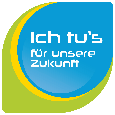 Beschreiben Sie bitte kurz Ihr Vorhaben (Standort; aktueller Status und Beweggründe; Herausforderungen; geplante Betriebsweise, etc.)
Bitte beschreiben Sie den Innovationsgehalt Ihrer Einreichung (Beschreibung der eingesetzten Technologie, der besonderen Rahmenbedingungen, Vorbildwirkung und Multiplizierbarkeit; etc.)Beschreiben Sie bitte kurz die Anlagendimensionierung (herangezogene Daten, Auslegungstemperaturen etc., verwendetes Programm) sowie das Ergebnis der Dimensionierung (jährlicher Energieumsatz, Größe, etc.).
Bitte beschreiben Sie hier das Monitoringkonzept zur Berechnung der Jahresarbeitszahl in der Betriebsphase. Zur Kontrolle bzw. nachträglichen Berechnung der Jahresarbeitszahl sind die entsprechenden messtechnischen Vorkehrungen zu treffen (z.B. Einbau Wärmemengenzähler sowie separate Stromzähler für Verdichter und Hilfsantriebe).Bitte um Angabe, welche Zuschläge in Anspruch genommen werden sollen. Bitte um qualitative Beschreibung im Falle eines Sanierungsprojektes oder einer Bauteilaktivierung inkl. etwaiger Beilagen (Skizzen, Aufbau, etc.).  Falls zutreffend, bitte um Beschreibung der geplanten Lärmschutzmaßnahmen bei Luftwärmepumpen zur Einhaltung der in dieser Ausschreibung festgelegten Anforderung an die Schallimmissionen an der Grundgrenze. Die Eignung und Wirksamkeit von etwaig notwendigen Lärmschutzmaßnahmen muß in jedem Fall nachgewiesen werden. Für innen aufgestellte Wärmepumpen sind dies beispielsweise Kanaldämpfer, Wetterschutzgitter oder Lichtschächte. Außen aufgestellte Geräte können mit einer Dämmhaube versehen oder hinter einer Lärmschutzwand verbaut werden.ProjektkonzeptProjekttitel: Förderungswerber*in:  Modul 1: Innovatives UmsetzungskonzeptModul 2: Konkrete Umsetzung eines ProjektesBeschreibung des Vorhabens (min. 150 Wörter)Darstellung des Innovationsgehalts (min. 150 Wörter)Erläuterungen zur Auslegung bzw. Anlagendimensionierung (min. 100 Wörter)Zusätzlich auszufüllen bei Einreichung für Modul 2Beschreibung des Monitoringkonzepts für die Betriebsphase (min. 150 Wörter)Zusätzlich auszufüllen bei Einreichung für Modul 2Inanspruchnahme der Zuschläge (min. 100 Wörter)Zusätzlich auszufüllen bei Einreichung für Modul 2Luftwärmepumpen bei Wohnbauten (min. 100 Wörter)Zusätzlich auszufüllen bei Einreichung für Modul 2